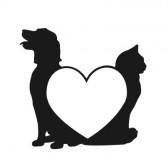 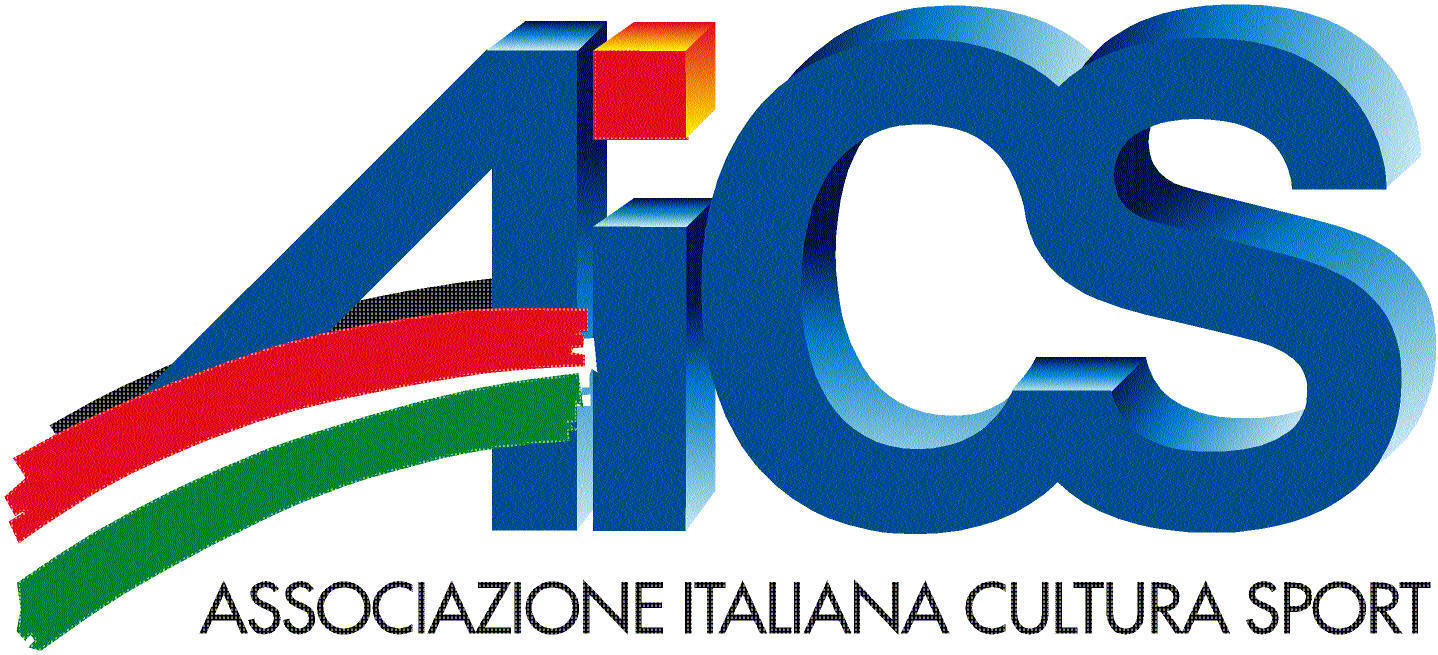 Associazione di Promozione Sociale Pelosetti Nel Cuore Ft. Tartufo Dorato Golden Retriever PREMIO LETTERARIO - 7° EDIZIONEScadenza iscrizione:  31 marzo  2021	L’Associazione di Promozione Sociale “Pelosetti Nel Cuore Ft. Tartufo Dorato Golden Retriever” di Grosseto indice la 7° Edizione del “Premio Letterario Nazionale a tema animali e libero”.	Sez. A e B – Tema Animali: Gli animali ci riempiono il cuore. Chi ne possiede uno (cane, gatto o altro) può facilmente intuire il perché allunghino la vita. I nostri amici a quattro zampe sono affettuosi e ci confortano quando siamo tristi. Con un cane, ad esempio, la nostra vita al suo fianco è migliore. Anche la scienza lo sostiene. I cani riscaldano i nostri cuori, il loro affetto incondizionato c’è sempre, sia quando siamo felici che quando siamo tristi. Gli animali in generale alleviano lo stress, ci fanno sentire rassicurati e sereni, e ci fanno evadere dai pensieri negativi della vita quotidiana. 	(A) Narrativa max 10 cartelle su file di testo .doc, .docx, o .pdf Rientrano in questa Sezione: Racconto, Fiaba, Lettera ed ogni altra Forma di Narrazione.	(B) Poesia max 30 versi su file di testo .doc, .docx, o .pdf . Rientrano in questa Sezione tutti i generi di Poesia Contemporanea.	a tema Animali, Inediti, inerente il tema proposto. Racconti sugli animali intesi come emozione, eventi particolari, esperienze personali. 	Sezione Speciale Natale “Un cucciolo sotto l’albero”, un nostro grande successo di qualche anno fa che abbiamo deciso di riproporre e che deve essere inerente il Natale, appunto. (Solo Narrativa – No Poesia). Inedita, max 10 cartelle su file di testo .doc, .docx, o .pdf  Solo per questa Sezione, la Giuria è affidata al Consiglio Direttivo di quest’Associazione.	Sez. C e D – Tema Libero: Qualunque argomento si desideri trattare. 	(C) Narrativa Inedita max 10 cartelle su file di testo .doc, .docx, o .pdf Rientrano in questa Sezione: Racconto, Fiaba, Lettera ed ogni altra Forma di Narrazione.	(D) Poesia Inedita max 30 versi su file di testo .doc, .docx, o .pdf  Rientrano in questa Sezione tutti i generi di Poesia Contemporanea. __________________________________________________________________________Regolamento: 1) Tutte le opere dovranno essere scritte con carattere Times New Roman o simili, corpo 13/14, formato A4, Anonime, ovvero senza i dati anagrafici dell’autore. Un file a parte, invece, dovrà contenere: Nome e Cognome, Data di Nascita, Indirizzo Completo, Numero di Telefono, E-Mail, Titolo dell’Opera/e con cui si partecipa e relativa Sezione. Dovrà contenere, inoltre, copia della ricevuta di 15,00 euro per ogni opera inviata per spese di Segreteria e la dichiarazione al consenso dei dati personali che verranno trattati esclusivamente solo ai fini del Premio, nonché per eventuali altre comunicazioni. Tale importo vale per tutte le sezioni, compresa quella Speciale Natale. Le opere dovranno essere inviate all’indirizzo e-mail: pelosettinelcuore@outlook.it entro e non oltre il 31 marzo 2021. Qualora al Premio partecipino dei minorenni, dovrà essere inviata anche la liberatoria da parte dei genitori o di chi ne fa le veci.	Il contributo per la partecipazione al Premio dovrà essere inviato sulla Postepay Evolution N. 5333 1710 3736 3724 intestata a Roberto Fiornovelli (Presididente Associazione) Scad. 11/21  e inviando la ricevuta di avvenuto pagamento all'indirizzo e-mail: pelosettinelcuore@outlook.it	2) E’ possibile partecipare a più sezioni, inviando il corrispettivo importo. L’invio delle opere va effettuato esclusivamente con spedizione elettronica in un’unica e-mail, a cui va allegato un file con i suddetti dati. Questa Segreteria valuterà se vi sono tutti i requisiti richiesti e invierà, quanto prima, un Ok di conferma. Le opere partecipanti saranno valutate da una apposita giuria di esperti, scelti da questa Associazione, i cui componenti saranno resi noti nel corso della cerimonia di premiazione. La comunicazione degli esiti del Premio sarà inviata soltanto ai vincitori, unitamente all’invito a partecipare alla cerimonia di premiazione, nonché postati sulla pagina Facebook Pelosetti nel Cuore Ft. Tartufo Dorato Golden Retriever all'indirizzo: www.facebook.com/pelosetticuore.Non è prevista alcuna forma di ospitalità o il rimborso di alcuna spesa: viaggio, alloggio, consumazione pasti sono a carico dell’autore che parteciperà alla premiazione. Qualora quest’ultima non si rendesse possibile per motivi inerenti i protocolli Anti – Covid – Sars – Cov 2 i vincitori saranno contattati per le spese di spedizione dei premi. 	3) Non si accettano altre estensioni oltre quelle sopra citate, testi scansionati o immagini in formato PDF / JPEG, ad eccezione della copia della ricevuta di avvenuto pagamento. Qualora si verificasse l’impossibilità di aprire i file, gli stessi verranno cestinati. Gli elaborati che eccederanno in lunghezza non saranno ammessi al Premio.	L’invio degli elaborati costituisce manifestazione di consenso alla partecipazione al Premio. L’autore dovrà dichiarare, pena l’esclusione, che l’opera inviata è di sua esclusiva creazione, sollevando Questa Associazione da ogni responsabilità anche per il caso di plagio. Dovrà dichiarare anche che i diritti relativi dell’opera presentata non sono stati ceduti a terzi. In caso di anomalie accertate l’opera sarà esclusa automaticamente. Tutti i vincitori riceveranno comunicazione sull’esito del Premio in tempo utile per consentire la loro partecipazione all’evento. Il giudizio della giuria, che valuterà gli elaborati in forma anonima, è insindacabile e inappellabile. 	4) Premi in palio: Coppe, Targhe, Medaglie. La Giuria assegnerà il Trofeo “Pelosetti nel Cuore 2021” ad un’opera risultata vincitrice in una delle 4 Sezioni (A-B-C-D), ad eccezione della Sezione Speciale “Un Cucciolo sotto l’albero”.	5) Per informazioni: 347/5829023 (Roberto Fiornovelli) dalle 17 alle 19,30 – E-mail: pelosettinelcuore@outlook.it  .
________________________________________________________________________________Fac - simile della Dichiarazione di Originalità dell’Opera:Il/la sottoscritto/a …………………………………………………………………………………….nato/a a    ……………………………………….……………………. il …………………………….residente a        ………………...……………………………..………………………………………………      indirizzo………………………………………………………………………………………………..consapevole delle sanzioni in caso di dichiarazioni mendaci ex art.76 DPR 445/2000 dichiara che l’opera:……………………………………………………………………………………………………………………………………………………………………………………………………………………è originale ed autentica e non lede il diritto di terzi in osservanza delle disposizioni di cui alla legge 633/1941 in materia dei diritti di autore, è frutto del proprio lavoro, non trascritto o copiato da altre sorgenti, fatta eccezione per quelle esplicitamente citate. Il sottoscritto dichiara altresì di non aver utilizzato opere terze, di essere l’unico autore dell’opera e di essere, nel caso di opere collettive, coautore insieme a……………………………………………………………………….Il sottoscritto, ai sensi del GDPR – Regolamento UE n. 679/2016 e della legge 108/18, conferisce il consenso al trattamento dei propri dati personali, con l’ausilio di strumenti sia cartacei che informatici.Pelosetti Nel Cuore Ft. Tartufo Dorato Golden Retriever APS La Segreteria